Objednací listč. 63/24/7 Předmět objednávky 	Množství	Předpokl. cena Kč 	Celkem (s DPH): 	95 590,00 Kč Popis objednávky:Objednáváme dopracování projektové dokumentace: PD Chodník Ptákovická - Lesní, Strakonice, včetně zajištění inženýrské činnosti k vydání stavebního povolení, vypracování rozpočtu a slepého rozpočtu - dle cenové nabídky ze 14.03.2024. Dílčí termíny jsou následující: vypracování PD k odsouhlasení objednatelem - 6/2024, dopracování PD, inž.činnost, podání žádosti SP - 8/2024, odevzdání finál. PD a rozpočtů - 10/2024. Cena bez DPH činí 79.000,00 Kč, tj. cena včetně DPH činí 95.590,00 Kč.Termín dodání: 31. 10. 2024 Bankovní spojení: ČSOB, a.s., č.ú.: 182050112/0300	IČ: 00251810	DIČ: CZ00251810Upozornění: 	Dodavatel je oprávněn vystavit fakturu až po řádném dokončení a předání díla.	Na faktuře uveďte číslo naší objednávky. Kopii objednávky vraťte s fakturou na adresu: Městský úřad Strakonice, Velké náměstí 2, 386 01 Strakonice, případně na e-mailovou adresu posta@mu-st.cz.Schválil:	Ing. Jana Narovcová	vedoucí odboruSprávce rozpočtu: 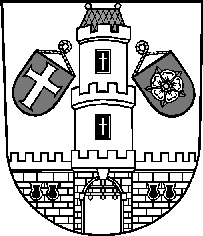 Město StrakoniceMěsto StrakoniceMěstský úřad StrakoniceOdbor majetkovýVelké náměstí 2386 01 StrakoniceVyřizuje:Ing. Oldřich ŠvehlaTelefon:383 700 322E-mail:oldrich.svehla@mu-st.czDatum: 18. 3. 2024Dodavatel:BUILDING-INVESTMENT, s.r.o.Doubravice 40387 35  DoubraviceIČ: 65415680 , DIČ: CZ65415680PD Chodník Ptákovická - Lesní, Strakonice195 590,00